Curriculum Vitae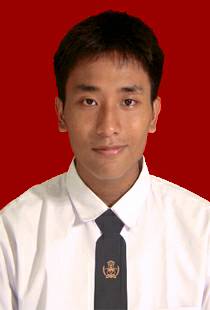 DATA PRIBADINama Lengkap			: RUDY DWI PRASETYOTempat, Tanggal lahir		: Jakarta, 13 April 1995Jenis Kelamin			: Laki-lakiAgama				: IslamTinggi Badan			: 170 cmBerat Badan			: 63 kgKewarganegaraan		: IndonesiaStatus				: Belum MenikahAlamat				: Jl. Pangkalan Jati VII No.24 Kelurahan Cipinang Melayu				  Kecamatan Makasar Jakarta Timur 13620Nomor Telepon			: 08998330045Email 				: dwipras88@gmail.comDATA PENDIDIKANPendidikan Formal									           2001-2007		: SD Swasta Kartika X-7 Jakarta                                                                 2007-2010		: SMP Negeri 109 Jakarta 					           2010-2013		: SMA Negeri 61 Jakarta2013-2014		: Teknik Industri di President University2014- ….		: Teknik Metalurgi di Universitas Sultan Ageng TirtayasaPendidikan Non Formal2010			: Basic Leadership for Teenager di ELTAPS Training & Consulting2011			: Pembelajaran Anatomi Tubuh Manusia di Universitas Yarsi Jakarta 2011			: Bimbingan Teknis Karya Ilmiah Remaja Siswa SMA di Suku Dinas     			  Pendidikan Menengah Jakarta TimurPengalaman Organisasi2010-2011 		: Anggota Kelompok Ilmiah Remaja (KIR) SMA Negeri 61 Jakarta2011-2012 		: Kepala Divisi Humas, Teknologi, dan Dokumentasi Kelompok Ilmiah  Remaja (KIR) SMA Negeri 61 Jakarta2011-2012 		: Bendahara Futsal SMA Negeri 61 Jakarta2011-2012 		: Anggota Divisi Humas Rohani Islam (Rohis) SMA Negeri 61 Jakarta2011-2013 		: Anggota Kelompok Ilmiah Remaja (KIR) Jakarta Timur2015- …. 		: Anggota Departemen Internal Himpunan Mahasiswa   Metalurgi (HIMAMET) Fakultas Teknik Universitas Sultan Ageng Tirtayasa2015- …. 		: Anggota Volunteer YOUTHCARE Indonesia2015- ….		: Anggota Masyarakat Relawan Indonesia (MRI)